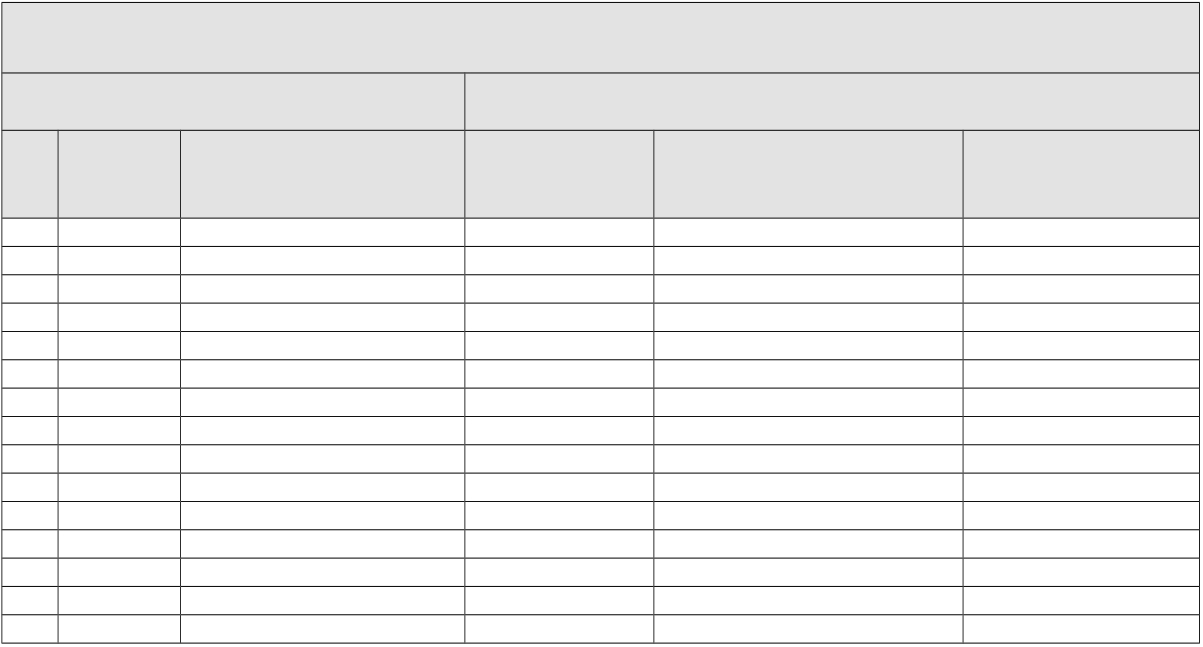 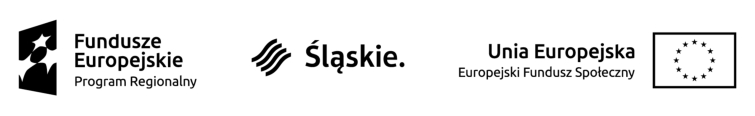 HARMONOGRAM SZKOLENIA„Adob(r)e kwalifikacje komputerowe” - Gr 25Nazwa Beneficjenta: PERFECT ENGLISH Małgorzata StoneNr projektu:	Tytuł projektu: „Adob(r)e kwalifikacje komputerowe”LP.DATA/TERMINMIEJSCE(dokładny adres,nr sali )GODZINATYTUŁ/ RODZAJ REALIZOWANEGOWSPARCIAILOŚĆUCZESTNIKÓW1	29.01.2019	Katowice, al. W. Korfantego 2/ 1 pietro	17.00-20.15	Szkolenie Adobe Illustrator	122	31.01.2019	Katowice, al. W. Korfantego 2/ 1 pietro	17.00-20.15	Szkolenie Adobe Illustrator	123	5.02.2019	Katowice, al. W. Korfantego 2/ 1 pietro	17.00-20.15	Szkolenie Adobe Illustrator	124	7.02.2019	Katowice, al. W. Korfantego 2/ 1 pietro	17.00-20.15	Szkolenie Adobe Illustrator	125	12.02.2019	Katowice, al. W. Korfantego 2/ 1 pietro	17.00-20.15	Szkolenie Adobe Illustrator	126	14.02.2019	Katowice, al. W. Korfantego 2/ 1 pietro	17.00-20.15	Szkolenie Adobe Illustrator	127	19.02.2019	Katowice, al. W. Korfantego 2/ 1 pietro	17.00-20:15	Szkolenie Adobe Illustrator	128	20.02.2019	Katowice, al. W. Korfantego 2/ 1 pietro	17.00-18:30	Szkolenie Adobe Illustrator	129	21.02.2019	Katowice, al. W. Korfantego 2/ 1 pietro	17.00-19:30	Szkolenie Adobe Photoshop 	1210	26.02.2019	Katowice, al. W. Korfantego 2/ 1 pietro	17.00-20.15	Szkolenie Adobe Photoshop	1211	28.02.2019	Katowice, al. W. Korfantego 2/ 1 pietro	17.00-20.15	Szkolenie Adobe Photoshop	1212	5.03.2019	Katowice, al. W. Korfantego 2/ 1 pietro	17.00-20.15	Szkolenie Adobe Photoshop	1213	6.03.2019	Katowice, al. W. Korfantego 2/ 1 pietro	17.00-20.15	Szkolenie Adobe Photoshop	1214	7.03.2019	Katowice, al. W. Korfantego 2/ 1 pietro	17.00-20.15	Szkolenie Adobe Photoshop	1215	12.03.2019	Katowice, al. W. Korfantego 2/ 1 pietro	17.00-18.30	Szkolenie Adobe Photoshop	12